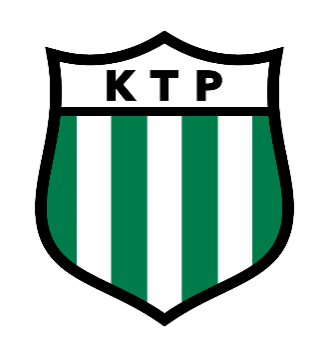                                      KTP Tytöt 9-11v omatoimiharjoitteluohjelma viikoille 16-17Viikko 16:Alla ohjelmaa ensi viikolle! Tee harjoituskokonaisuus vähintään 3 kertaa viikossa. Jos intoa riittää, saat tehdä harjoitteet useamminkin Harjoituskokonaisuus koostuu seuraavista osa-alueista:Fyysinen harjoite 1: HyppyharjoitteetTekninen 1: Pallonkäsittely/Jalkojen liiketaitovalmiudetTekninen 2: SyöttöFyysinen 2: Alakropan LihaskuntoliikkeetHarjoituksen kokonaiskesto on 1 tunti.Tee harjoitteet niin hyvin, kuin osaat. Kun harjoitteet alkavat sujua, lisää nopeutta suorituksiin Pyydä vanhempia ja sisaruksia treenikaveriksi! Kysy rohkeasti vinkkejä harjoitteluun valmentajaltasi! Harjoitteet:Harjoite 1: Fyysinen harjoite 1: HyppyharjoitteetTasajalkahypyt kahdella jalalla välihypyllä 3 kierrosta https://www.youtube.com/watch?v=YPsiA7kCAoE&list=PLpsZh_QfwUXPbjx5KRFmIeCNBICTca1D8&index=10Tasajalkahypyt ilman välihyppyä 3 kierrosta https://www.youtube.com/watch?v=KKdt9AWLalc&list=PLpsZh_QfwUXPbjx5KRFmIeCNBICTca1D8&index=61 jalan hypyt välihypyllä 2 kierrosta per jalka https://www.youtube.com/watch?v=LtdDl8ZcWDA&list=PLpsZh_QfwUXPbjx5KRFmIeCNBICTca1D8&index=71 jalan hypyt ilman välihyppyjä 2 kierrosta per jalka https://www.youtube.com/watch?v=Sh4beWmWx8k&list=PLpsZh_QfwUXPbjx5KRFmIeCNBICTca1D8&index=9&t=0sHUOM: Jos ei käytössä aitoja, voit käyttää esim. palloja tai lenkkipolulla kiviä tai esim portaita hyödyksi tai kuvitella aidan eteen Harjoite 2: Tekninen 1: Pallonkäsittely/Jalkojen liiketaitovalmiudetTee harjoitteet 10 kierrosta per liike. Tee liikkeet tarviattessa pienissä osissa. Kun liike alkaa sujumaan, lisää vauhtia ja pyri pitämään pää luontaisessa pystyasennossa havainnoiden pelikenttää  Tee harjoitteet molemmilla jaloilla!Matthews liike https://www.youtube.com/watch?v=wMgoauBM3iM&list=PLpsZh_QfwUXOolg2NjlQXSzfmz2ij_JzB&index=4&t=0sKäännössarja https://www.youtube.com/watch?v=g-nYQFi23dI&list=PLpsZh_QfwUXOolg2NjlQXSzfmz2ij_JzB&index=9Harjoite 2: Tekninen 2: SyöttöTee harjoitteet molemmilla jaloilla. Vaihtele etäisyyksiä (lyhyt, keskipitkä) ja kulmia (suora, poikittainen, diagonaali) syötöille ja lisäksi jalkojen osia joilla syötät (sisäsyrjä/sisäterä/ulkosyrjä/ulkoterä/jalan pöytä). Tee harjoitteet syöttöpenkkiin tai syöttöseinään tai perheen jäsenen kanssa  Tee jokaista syöttöharjoitetta vähintään 20 syöttöä per jalka. Saa tehdä enemmänkin! Syöttö + havainnointi olkapään ylihttps://www.youtube.com/watch?v=GreYg3KNuLk&list=PLpsZh_QfwUXOV59KJKGcmYaDj706xE4Uq&index=21. Kosketus eri variaatioin + syöttöhttps://www.youtube.com/watch?v=EevLvWvloW8&list=PLpsZh_QfwUXOV59KJKGcmYaDj706xE4Uq&index=6Syöttö 2 penkkiin:https://www.youtube.com/watch?v=MhNY74S7EHo&list=PLpsZh_QfwUXOV59KJKGcmYaDj706xE4Uq&index=9Fyysinen 2: Alakropan Lihaskuntoliikkeet: Tee jokaista harjoitetta 2-3 kierrostaKyykky 20 kplhttps://www.youtube.com/watch?v=qTlznSlM_u4&list=PLpsZh_QfwUXM4kKBsasrNGe4oXr70qQXu&index=31&t=0sAskelkyykky eteenpäin 10 per jalkahttps://www.youtube.com/watch?v=LSUDSkMVrpM&list=PLpsZh_QfwUXM4kKBsasrNGe4oXr70qQXu&index=17&t=0sAskelkyykky taaksepäin 10 per jalka https://www.youtube.com/watch?v=41zbx0rPtP0&list=PLpsZh_QfwUXM4kKBsasrNGe4oXr70qQXu&index=21Pohkeille nousu kahdella jalalla 20 kplhttps://www.youtube.com/watch?v=o1Sy_bIEgbg&list=PLpsZh_QfwUXM4kKBsasrNGe4oXr70qQXu&index=11&t=0sViikko 17:Alla ohjelmaa ensi viikolle! Tee harjoituskokonaisuus vähintään 3 kertaa viikossa. Jos intoa riittää, saat tehdä harjoitteet useamminkin Harjoituskokonaisuus koostuu seuraavista osa-alueista:Fyysinen harjoite 1: Askelkoordinaatio/Jalkojen nopeusTekninen 1: Harhautukset + käännöksetTekninen 2: MaalintekoFyysinen 2:  VoimisteluliikkeetHarjoite 1:Fyysinen harjoite 1: Askelkoordinaatio ja jalkojen nopeus:Alla on 3 erilaista askelkoordinaatio/jalkojen nopeusharjoitetta ja lisäksi lisähaasteena valitse 2 lisäharjoitetta KTP Junioreiden YouTube kanavan askelkoordinaatioharjoitteista  . Tee jokaista 2 kierrosta. Tee suoritteet aina niin nopeasti kuin mahdollista, mutta niin hyvällä tekniikalla kuin mahdollista!  Kävele suorituksen jälkeen takaisin rauhallisesti ennen seuraavaa suoritusta. Pidä kädet mukana juoksunomaisesti/erikseen mainitulla tavalla rytmittämässä ja tasapainottamassa liikettä. Nosta katsetta ylös maasta eteenpäin pelikentän suuntaisesti, kun liike alkaa sujumaan paremmin.Askellukset tikapuiden väliin 1 jalka per väli + spurtti 10mAskellukset tikapuiden väliin 2 askelta per väli + spurtti 10mAskellukset tikapuiden väliin vasen kylki edellä 2 askelta per väli + spurtti 10mAskellukset tikapuiden väliin oikea kylki edellä 2 askelta per väli + spurtti 10mKehittely/lisähaaste: Valitse 2 vapaavalintaista askellusharjoitetta FC KTP Juniorit YouTube kanavalta: https://www.youtube.com/playlist?list=PLpsZh_QfwUXPxRUvQVCV3e4yAId5lQQfPHarjoite 2: Tekninen 1: Harhautukset + käännöksetHarhautukset (Kuljetus + harhautus + terävä kuljetus):a) Vartaloharhautukset x4Askelharhautukset eri variaatioin: Oikealla tai vasemmalla, tuplana, triplana, siirto sisäsyrjällä+askelharhautus, rullaaminen jalkapohjalla+askelharhautus sisäkautta ulos samalla jalalla ja siirto ulkosyrjällä sivuun jne. x4c) Zidane-harhautus x4d) Quaresma (Rullaa oikealla jalkapohjalla pallo etuviistoon ja astu vasemmalla jalalla pallon yli ulkokautta sisään ja vie pallo vasemmalla ulkoterällä etuviistoon) x4e) Brassi Ronaldo: Sisäterä-ulkoterä veivi yhtenäisenä liikkeenä x4f) Ronaldinho: Ulkoterä-sisäterä veivi yhtenäisenä liikkeenä x4g) C. Ronaldo: Pallo jalan takaa x4h) Ossi-harhautus: Rullaa oikealla jalalla etuviistoon, astu samalla jalalla pallon yli sisäkautta ulos ja vie pallo jalan takaa vasemmalla jalalla x4Omat harhautukset ja harhautusyhdistelmät!Harhautus+muu tekniikka: Esimerkiksi: Kuljetus+harhautus+laukaus!HUOM!Käännökset eri variaatioin: (ensin kuljetus sitten käännös ja nopea kiihdytys käännöksen jälkeen, tehdään molemmilla jaloilla): Sisäterä x4Ulkoterä x4Cruijff x4Askelharhautuskäännös x4Jalkapohja x4Jalkapohja-sisäterä x4Rullaa-astu yli käännös ja siäterällä mukaan (Quaresma) x4Omat käännökset! x4Avainasioita käännöksessä:Kuljettaessa pallokontrolli ulkoterällä tai jalkapöydällä ja juuri ennen käännöstä askelpituuden pienentäminen ja painopisteen pudottaminen, käsien tasapainotus ja suojaaminen, tukijalan paikka riippuen käännöksestä oikeaan paikkaan ja tukevasti maahan, osumakohta palloon laajalla pinta-alalla, ohittava/suuntaava kosketus käännöksessä riittävän pitkälle irti jalasta tilaan, terävä tempon ja rytminvaihdos ja nopeasti kiinni palloon+ terävä tempokuljetus.HUOM: Yllä olevista videot on tehty, mutta linkit eivät vielä ole YouTubessa, mutta ovat tulossa sinne pian! Seuraa seuraavaa sivustoa https://www.youtube.com/channel/UCQ1Jr5lsOzgIqyplVwGKMqA  jonne päivittyy aikanaan myös jo kuvatut käännös sekä harhautusharjoitteet!Harjoite 3: Tekninen 2: MaalintekoTee maalintekoharjoitteet AINA molemmilla jaloilla Maalinteko poikittaiskuljetuksesta:https://www.youtube.com/watch?v=JrCNQtMb2is&list=PLpsZh_QfwUXPty64IFhuABE7YiZv2BTHQ&index=5&t=0sVinkki: Voit vaihdella kuljetuskulmaa ja laukaisuetäisyyttä: Esim suora kuljetus + laukaus tai viisto kuljetus + laukaus. Harhautus + laukaus:https://www.youtube.com/watch?v=52iNNjk20fM&list=PLpsZh_QfwUXPty64IFhuABE7YiZv2BTHQ&index=2&t=0sVinkki: Voit vaihdella harhautuksia:VartaloharhautusValelaukausAskelharhautusVapaavalintainen harhautusHarjoite 4: Fyysinen 2: Voimisteluliikkeet:Kuperkeikka etuperin 10 kplKuperkeikka takaperin Kärrynpyörä oikea kylki edellä 10 kplKärrynpyörä vasen kylki edellä 10 kplExtrtat lisähaasteena! Käsilläseisonta 10 kplPäälläseisonta 10 kplArabialainen 10 kpl